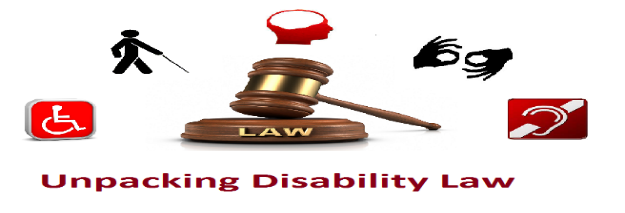 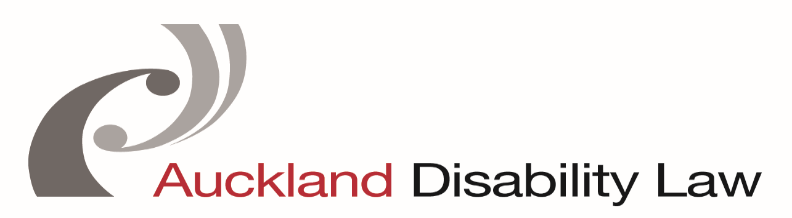 Unpacking Disability Law Programme 2018This community based programme is focused on making your legal rights on disability easy to understand.  Unpacking Disability Law is designed for disabled people and supporters.The Sessions: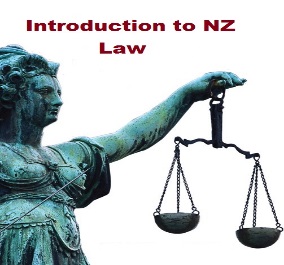 13 March 2018This Thing Called the Law:  Introduction to the Law in Aotearoa New ZealandStand Up For Your Rights: Human Rights & Discrimination Register by 27 February 2018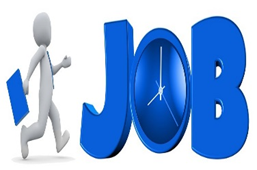 27 March 2018Employment Essentials:  Pre-employment and Employment RightsRegister by 12 March 201810 April 2018Tools to Keep Safe: Personal Safety Rights and Protections around Domestic Violence, Trespass, Harassment and Cyber BullyingRegister by 26 March 2018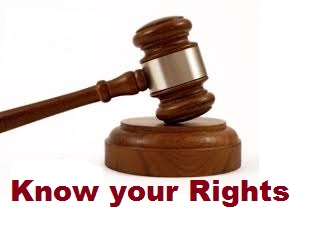 1 May 2018Law and Order:  Criminal LawRights and Advice:  Dealing with the Police and Going to Court Register by 17 April 201815 May 2018Navigating your Health Rights:  Health and Disability Code of Rights and Complaint Processes  Know Your Rights:  Mental Health Rights Register by 30 April 201829 May 2018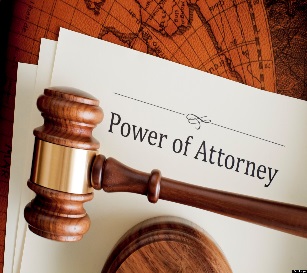 Who’s got the Power 1:  Wills and Enduring Powers of Attorney Who’s got the Power 2:  Guardianships, Property Managers & Supported Decision MakingRegister by 14 May 2018The Details:Venue:  Auckland Disability Law Offices, at the Mangere Community Law Centre, Unit 9, Shop 27, Waddon Place, Mangere Town Centre.  Session Length:  10am to 1pm, with a break (light refreshments).  Registration:  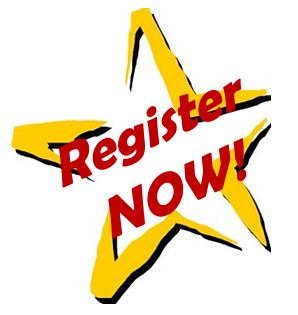 Please email us at info@adl.org.nz, or text 027 457 5140 or ring 09 257 5140.   Give us your name, email address, contact phone number, and the date(s) and session(s) name you want to attend.  Please tell us if you have any access needs.  Please Note:  People can attend the entire programme or go to selected sessions.  The sessions are free.  